MECLİS BAŞKANLIĞINA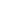 (AR-GE KOMİSYON RAPORU)	Belediyemiz Meclisinin 05.10.2015 tarih ve 2015/122 sayılı kararı ile Belediyemize yapılan iş taleplerinden hareketle ilimizdeki işsizlik profilinin araştırılması ve bunun sonucuna göre işveren ile iş arayan kesimin eşleştirilmesi hususunda bir çalışma yapılması için Komisyonumuza havale edilen konu ile ilgili olarak yaptığımız araştırmalar neticesinde; Türkiye İŞ-KUR'dan aldığımız veriler göstermektedir ki ilimizde en fazla işsizlik 20-24 yaş arası 2728 ve 24-29 yaş arası 1479'dur. Bu rakamlar Eylül 2015 verileridir.      	Bununla beraber Belediyemize 30 Mart 2014'den bu yana iş talebi ile 854 kişi başvurmuştur. Bunların 592'si erkek, 262'si ise kadından oluşmaktadır.    	Belediyemiz ise İŞ - KUR ile ortaklaşa yürüttüğü projeler kapsamında işsizliği en aza indirmek amacı ile çalışmalar yürütmektedir.    	Bu araştırmamız neticesinde diğer başka belediyelerde benzer uygulamalar incelenerek ilimizdeki işsizlik oranını en aza indirmek için gerekli çalışmaların yapılmasına komisyonumuzca karar verilmiştir. 26.10.2015    Cemile ÜNER	                    Çakır YILDIRIM (Komisyon Başkanı)	 	          (Başkan Vekili)             Nurettin AYDIN	      Rıza ATASEVEN                 Veysel KUTLUCA          (Üye)	           (Üye)	 (Üye)